Semaine 4 lundi – Correction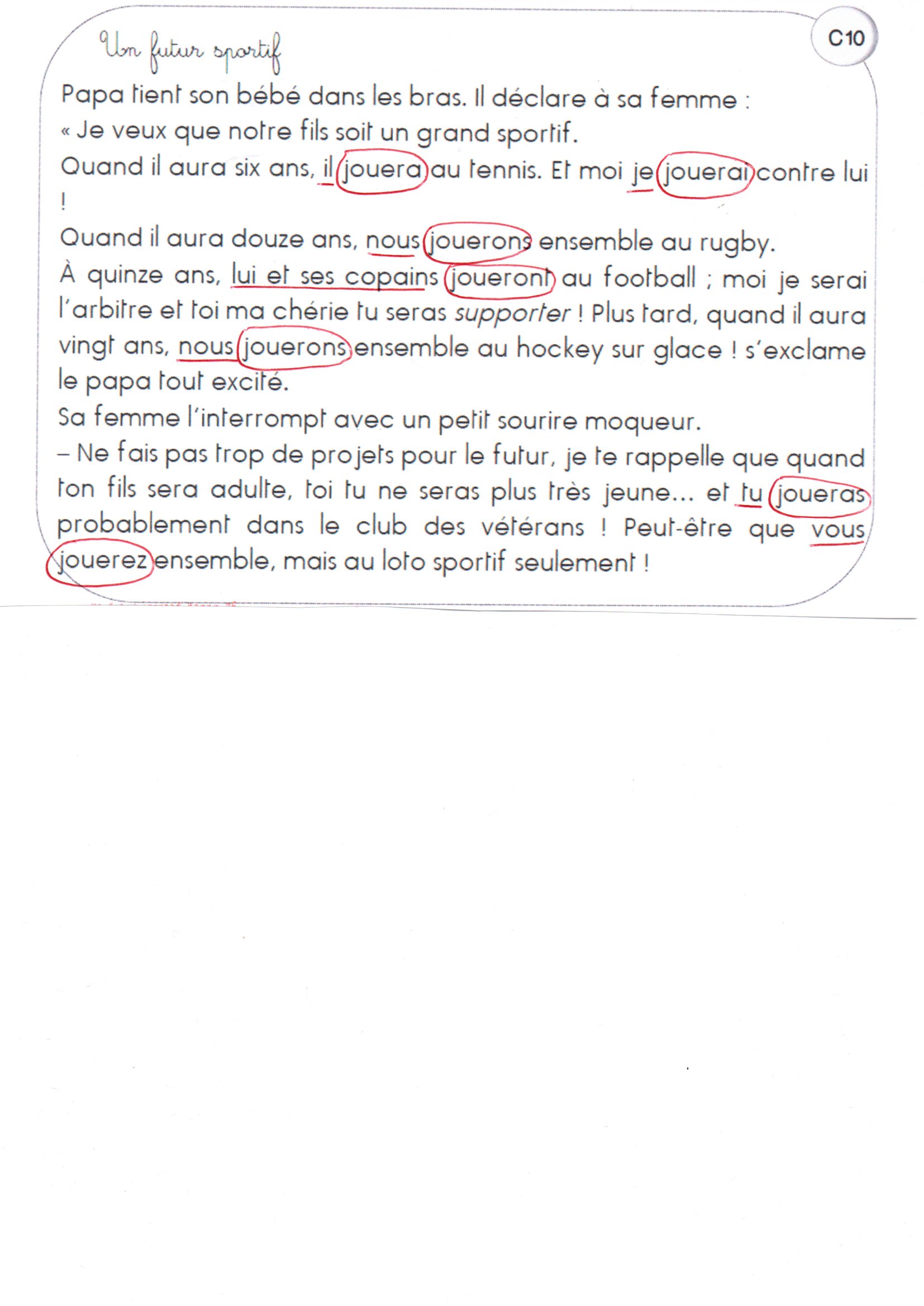 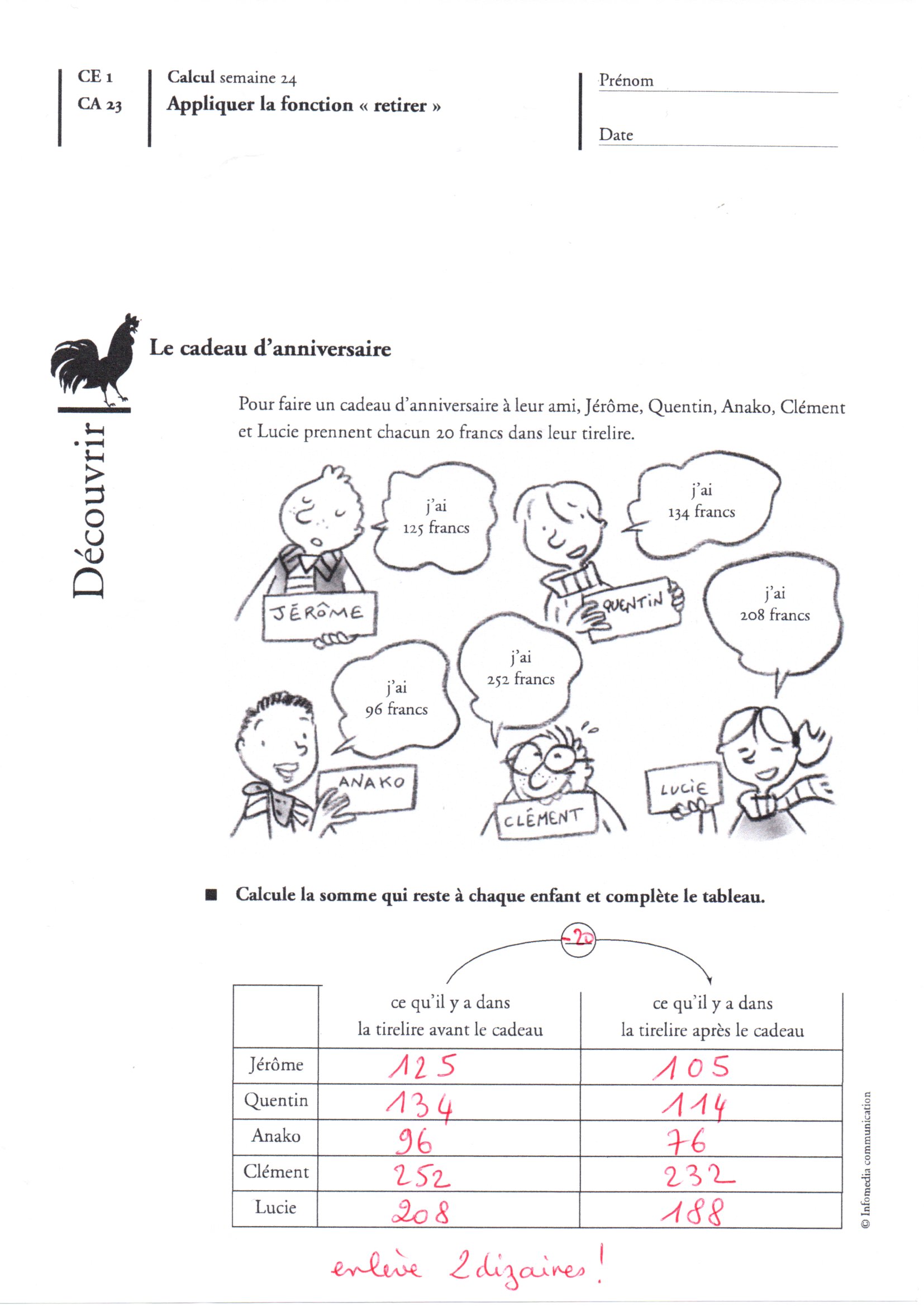 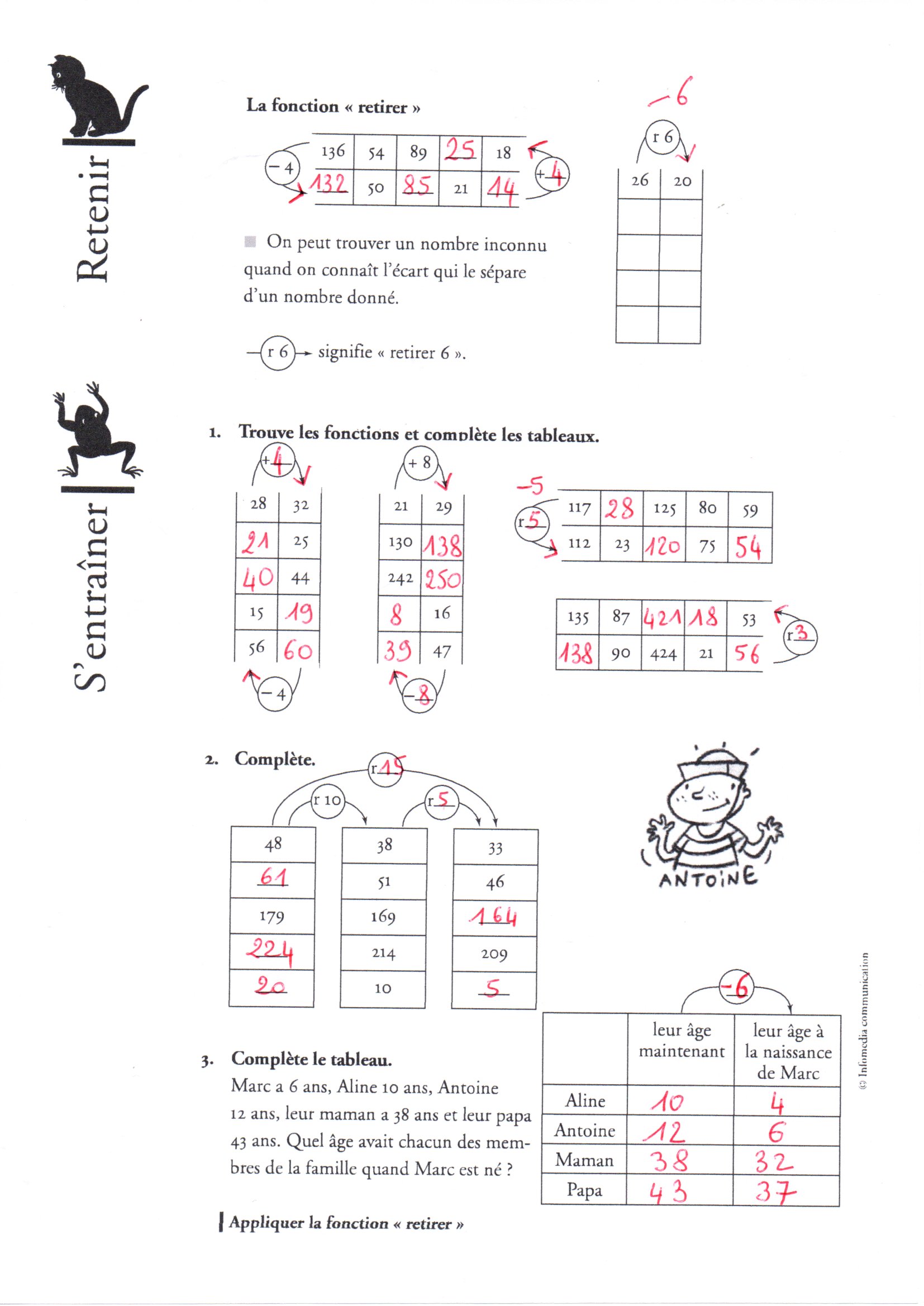 